Davidsfonds IeperVerrassende Wandelzoektocht in centrum Ieper.  Nu ook met een afzonderlijke zoektochtbrochure voor kinderen!Na maanden in ons kot, is het tijd om weer naar buiten te breken! Op vraag van Davidsfonds Ieper staken Goedele Thoma, leerkracht Latijn aan het Lyceum en het College in Ieper en haar pa Ignace opnieuw een verrassende wandelzoektocht in de Ieperse binnenstad in elkaar.  De Gezinsbond, de Gidsenkring, Westhoek.be en Toerisme Ieper zijn partners in het verhaal en helpen mee om de zoektocht in de brede regio te promoten. Twee jaar geleden genoten ongeveer 1500 deelnemers van verborgen plekjes en hoekjes en de nieuwe editie is al even verrassend en uitdagend.  Nieuw is dat Goedele, zelf mama van drie kleine kids, nu ook een zoektocht voor kinderen (lager onderwijs) bedacht.  Hou jullie klaar want vanaf zondag 4 april 2021 kan je terecht bij de Dienst Toerisme van de Stad Ieper  (www.toerismeieper.be) voor de brochure in vierkleurendruk.  De brochure oogt bijzonder mooi en kan je zelfs gebruiken als een gidsje.  De zoektocht is bijna 6 kilometer lang en leidt je langs allerlei pittoreske hoekjes en minder bekende plaatsen in Ieper.  Hij brengt je o.a. ook naar het Hoornwerkpark, de Ieperse begraafplaats (eind 18de eeuw!) en het Britse kerkhof Ypres Town Cemetery Extension.  Alle speurneuzen krijgen 26 vragen voorgeschoteld en we ronden de zoektocht af met twee schiftingsvragen. De zoektocht loopt van 4 april tot en met 26 september 2021. Er is een prijzenpot van maar liefst 5.000 euro, we nomineren 30 hoofdprijswinnaars en er zijn leuke attenties voor wie niet in de hoofdprijzen valt.  Brochures volwassenen: 10 euro; brochures kinderen: 5 euro (inclusief een ijsje!). De (afzonderlijke) zoektocht voor kinderen volgt exact hetzelfde parcours als dat van de volwassenen.  Enkel een brochure voor kinderen aankopen, kan niet omdat alle praktische info, het wedstrijdreglement en de gedetailleerde wegbeschrijving enkel in de brochure voor volwassenen opgenomen zijn. Jammer genoeg zijn bepaalde delen van de zoektocht niet toegankelijk voor rolstoelgebruikers en kinderwagens. Vergeet niet het reglement aandachtig door te lezen vóór je van start gaat!  En op www.ieper.davidsfonds.be vind je ook de recentste updates.  Zorg dat je er opnieuw of voor het eerst bij bent!  Een ideale gezins- of familieactiviteit dus voor de lente of de zomer! Wandelen en zoeken maar! Info: debuysere.dirk@gmail.com  - 0477 19 02 83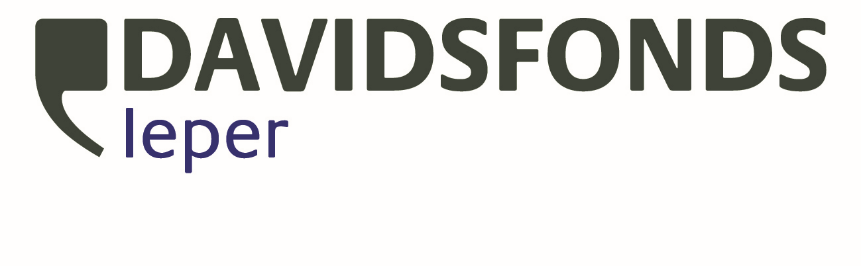 